                                                             Рисование « Пчелка ».Задачи: 
• показать последовательное рисование пчёлки
Материалы:• Акварель
• восковые мелки
• Бумага
• Вода
• КистиХод работы:Берём мелки и начинаем рисовать пчёлку.  2.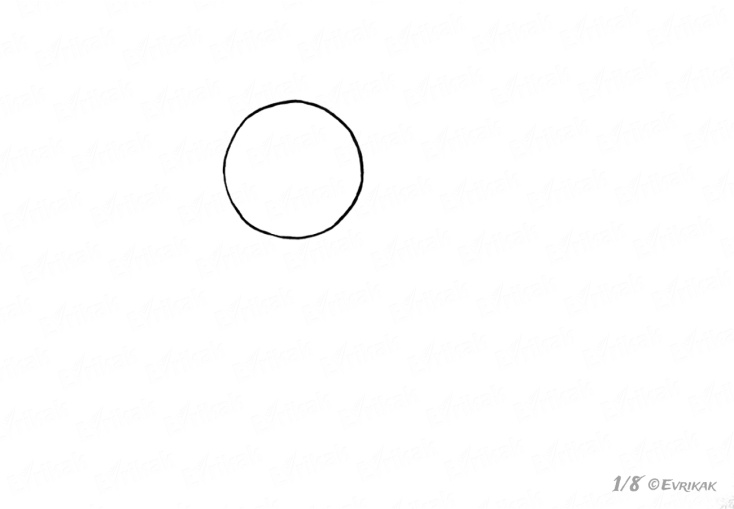 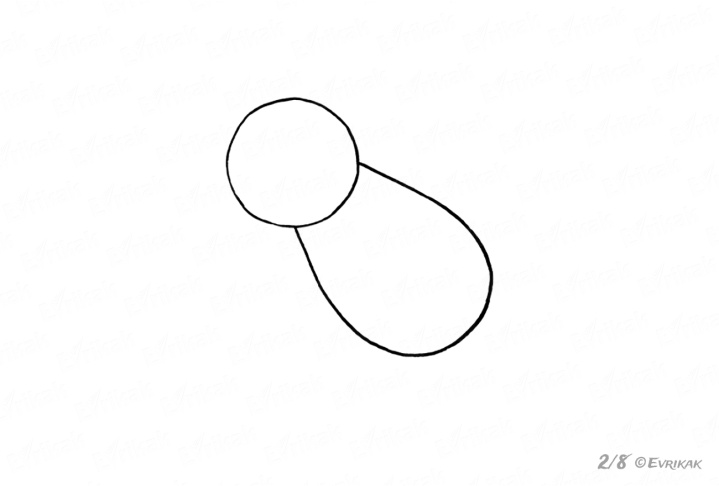 3.4. 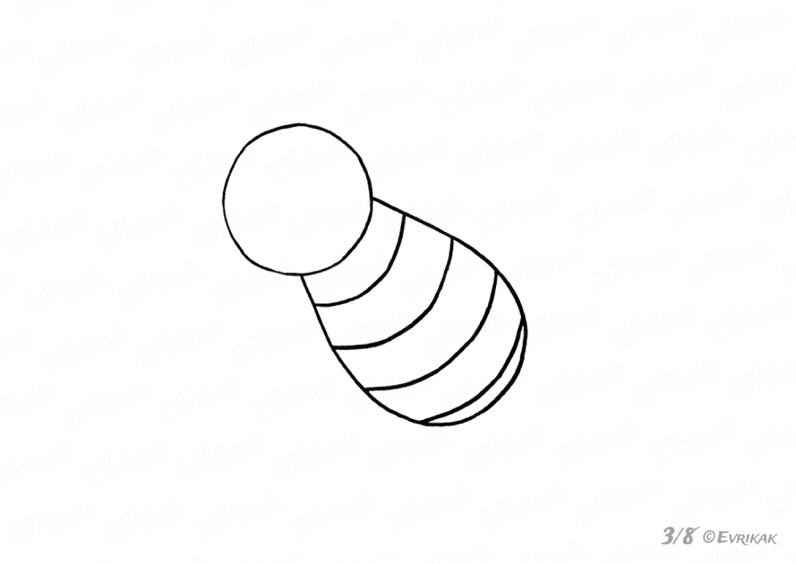 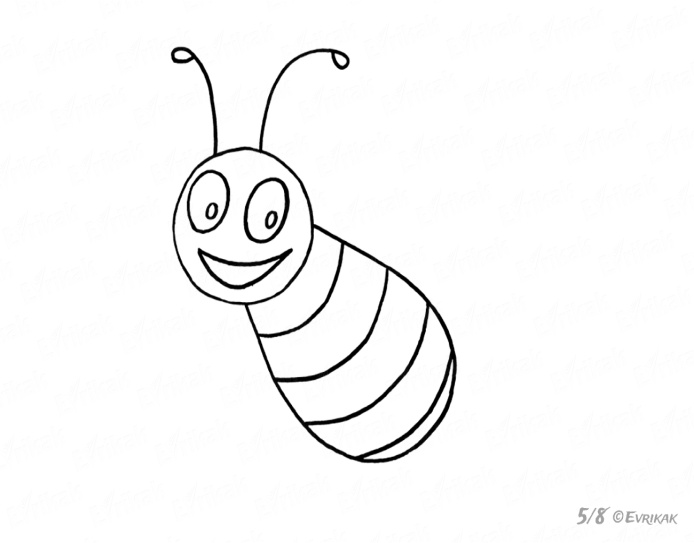 5.6.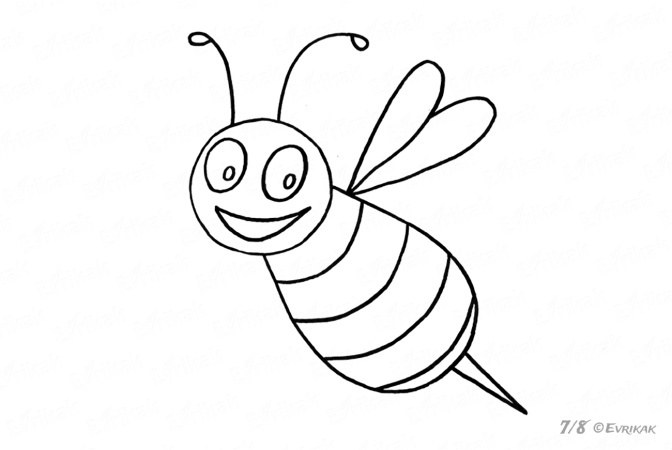 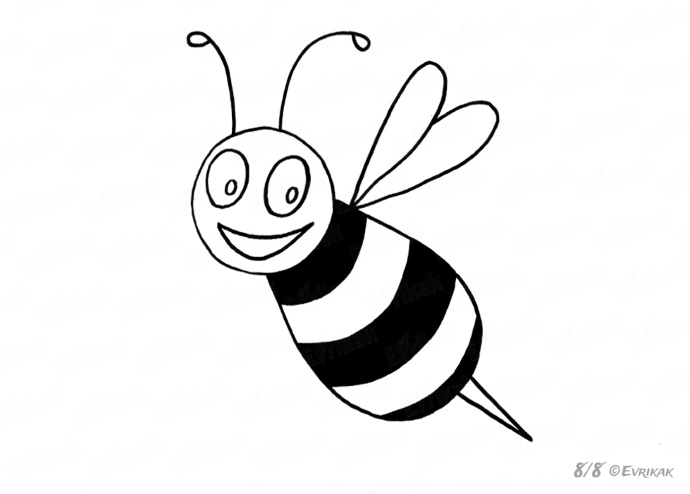 Когда пчёлку закончили, дорисовываем травку и цветочки. Рисуем травку восковыми мелками, сначала проводим тонкие линии, а потом возвращаемся и делаем некоторые травинки более толстыми (это создаёт иллюзию пространства в рисунке). Главное хорошо давить на мелок и закрашивать без пробелов, тогда картинка получится ещё ярче.

Настоящая тельняшка,
Полосатая рубашка.
Только это не матрос,
И не птица альбатрос,
Это пчелка нарядилась,
На работу снарядилась,
На лужок, да на цветок,
Сладкий собирать медок.Приступаем к фону. Берём акварель насыщенных ярких цветов, и смело, закрашиваем весь лист. И тут начинается волшебство...(этот этап наиболее нравится детям!). Все, что было нарисовано мелками, акварель не закрашивает.Важно рисовать быстро, тогда переходы из цвета в цвет будут плавными.  
Рисунок готов! 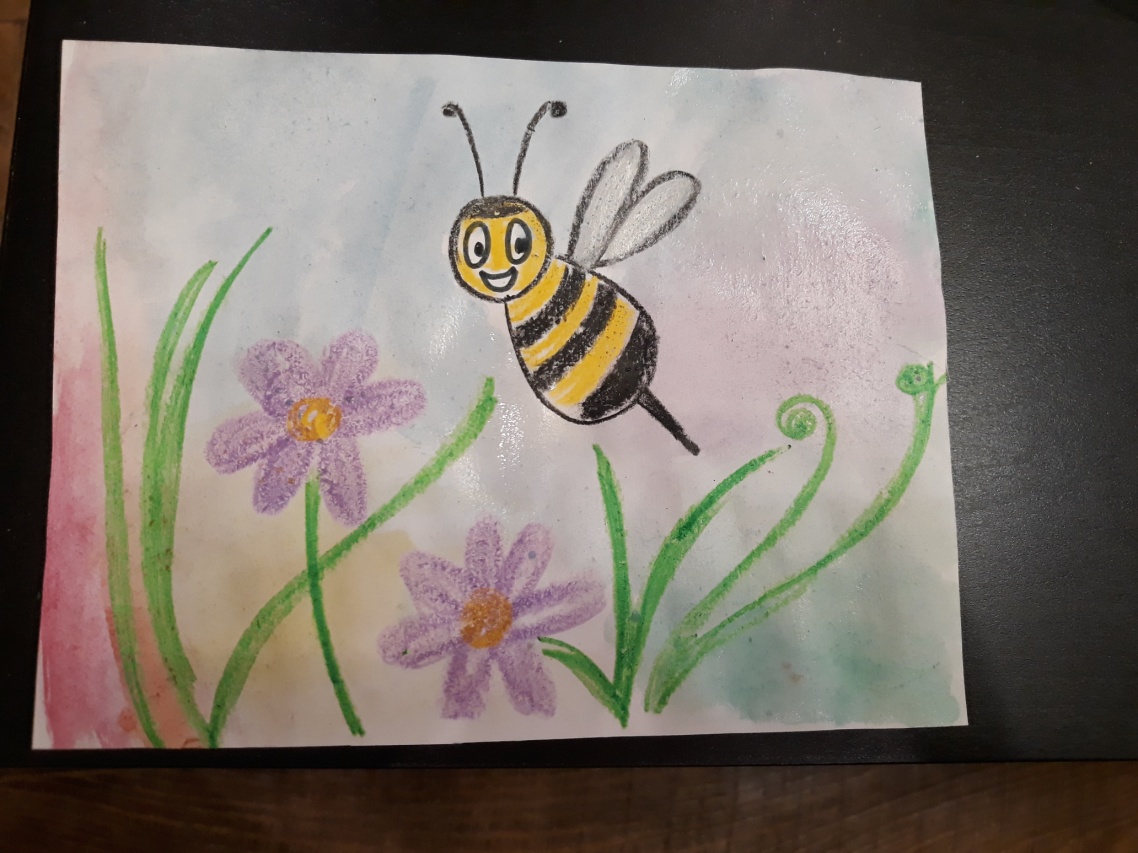 